Invitasjon til Distriktsleir 2023      						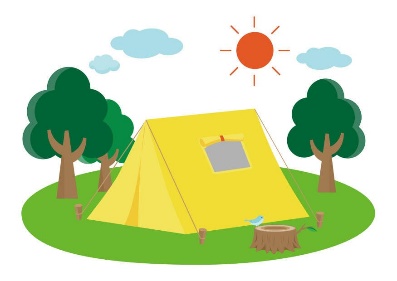 Me vil ynskja velkomen til distriktsleir på Voss. I år er det Dyktig 4H som arrangerer distriktsleiren og den skal vera i Eideshagen på Bulken. Dette er idrettsanlegget til Bulken IL, der det er stor plass til å boltre seg på. Her er det flotte naturomgjevnader og ein kjekk klatrejungel. Ein kjem til leirstaden fredag ettermiddag frå kl.17.30 og leiren varer til sundag ca kl.12Kven: Aspirantar og 1. årsjunior, dvs fødd 2011, 2012, 2013.Tid: 2.-4.juniStad: Eideshagen, Bulken, Voss					Pris: 700,-. Dette dekker mat, opphald og aktivitet, merk at nokre kurs har eigenandel. Sjå kursoversikt.Viktig: Når de melder Dykk på, -skriv fyrste, andre og tredje val. Ved klatrepark, skriv kva løype du ynskjer og alder.Reise: De har sjølv ansvar for å koma Dykk til leirstaden.Info: Alle som melder seg på får tilsendt informasjon/leirprogram.Vaksne: Minst ein vaksen pr 7.deltakar frå kvar klubb. Gratis for leiarar. Me kjem og tilbake med spørsmål til leiarane som er med under leiren, om dei kan vere med på nokre av aktivitetane. Ofte er det òg born som ynskjer at kjende vaksne er med, så tenk på det!Andre aktivitetar: Tautrekking, natursti, diskotek med aktivitetar/konkurransar.Det vert ein kiosk med høve å handle. Vipps og kontant.Ta med ein liten tursekk,drikkeflaske og nisteboks!Påmelding klubbvis innan 16.mai. Spørsmål og påmelding til:     ingoddnil@gmail.com  eller 952 56 237Venleg helsing Dyktig 4H	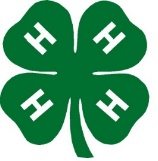 AktivitetarFotball/ballspel/trening: Her vert det mange kjekke øvingar og mykje ballspeling. Passar fpr alle uansett nivå.   Eigenandel: 0,-Riding: Dette vert eit kurs for alle som likar å driva med hest eller berre har lyst å prøve seg på hesteryggen. Kurset held til på Myrkdalen hestesenter med erfarne instruktørar. Eigenandel: 250,-Skyting: Grunnopplæring i sikkerheit. Sikker skyting på bane. Instruktørar frå Borstrondi skyttarlag.   Eigenandel: 150,-Baking/ Pynting: Her vil du få prøva deg som konditor med baking og pynting av kake/muffins/cupcakes.   Eigenandel: 100,-Fisking: Me reiser på fisketur, kanskje lærer du nokre nye knep for å få fisken på kroken? Eigenandel: 0,-Skogs-/fjelltur: Ut på tur,- aldri sur! Dette vert kjekt!    Eigenandel: 0,-Sykkeltur: For deg som likar å sykla, viss veret er fint, finn me kanskje eit vatn å vassa litt i… Eigenandel:0,-Formgjeving: Dette kurset er for deg som likar å laga ting sjølv. For eksempel: Sying på symaskin og hand, og trykking av mønster på tekstilar. Perling.  Eigenandel: 100,-Sløyd: Her får du utfordra deg med hammar og sag!! Eigenandel: 100,-Klatrepark: Voss klatrepark: Lita løype: kr275,-  Stor løype, minimum 140cm:kr. 398,- 	